Solihull Neglect Screening Tool This tool has been designed to help professionals consider if a child or young person’s needs are not being met by their parent or carer. The tool may help gather evidence of child neglect to establish whether the use of Graded Care profile 2 might help assess the lived experience a child has and plan targeted interventions. 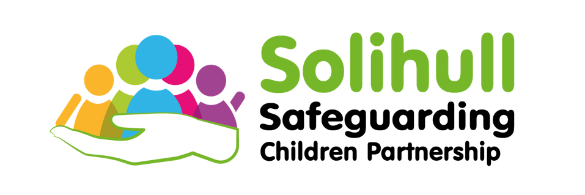 Please discuss your results with your manager or designated safeguarding lead. For professionals and volunteers where contact is regularly with parents/ carers and or the child, or with the child/young person on their own, the organisations should have a professional trained to use Graded Care profile 2 and you may be able to progress support through its use following the Right Help Right Time Right Response threshold guidance. For professionals and volunteers whose roles will involve interaction only with children/ young people or parents/ carers on an ad-hoc/ sporadic basis (for example GP, A & E, Dentist etc.) Consider Solihull Right Help Right Time Right Response threshold guidance to decide if you may need to seek consent to make an early help, or child in need referral, for the family to work with Children’s Services, or if your concerns indicate the likelihood of significant harm, when consent would not be needed but you will need to inform the family of your referral, unless to do so would make a child unsafe. The SSCP are keen to hear your thoughts about this form, please click here to leave feedback. Child NameDate of BirthDate of BirthProfessionals Name & RoleDate form being completed Date form being completed Has the parent been spoken with? Has the parent been spoken with? Has the parent been spoken with? Has the parent been spoken with? Yes Yes NoArea of care provided by parent/carer for child/ young personArea of care provided by parent/carer for child/ young person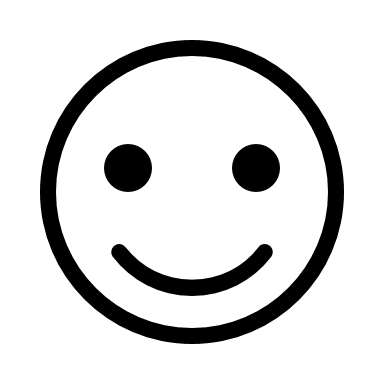 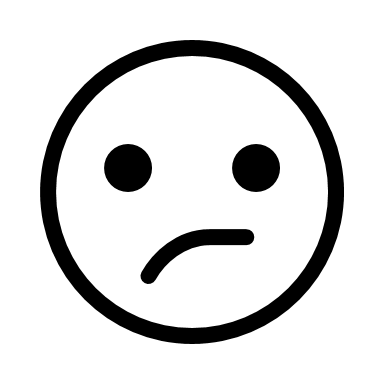 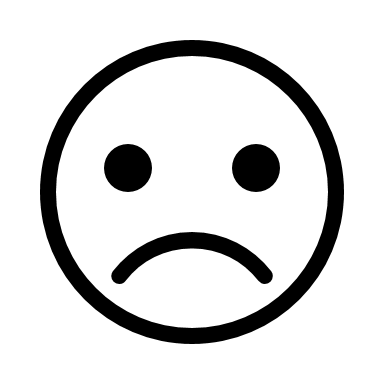 Evidence/Reasoning Evidence/Reasoning Area of care provided by parent/carer for child/ young personArea of care provided by parent/carer for child/ young personStrengthDon’t knowConcernEvidence/Reasoning Evidence/Reasoning PhysicalPhysicalPhysicalPhysicalPhysicalPhysicalPhysicalAccess to adequate food(the child/ young person is not over or under weight)Access to adequate food(the child/ young person is not over or under weight)Conditions in the house (there is no disrepair/clutter/ overcrowding) Conditions in the house (there is no disrepair/clutter/ overcrowding) Specifically for anti-natal: preparations have been made for the baby Specifically for anti-natal: preparations have been made for the baby Clean adequate appropriately sized clothing for weather conditionClean adequate appropriately sized clothing for weather conditionAppearance- clean, hair brushed, teeth clean, good hygiene  Appearance- clean, hair brushed, teeth clean, good hygiene  Medical advice sought when needed and followed up when required; including dental, sight, hearing, physical & mental health, and any impairment needs. Medical advice sought when needed and followed up when required; including dental, sight, hearing, physical & mental health, and any impairment needs. Specifically for medical & health professionals no concerns about repeated was not brought to appointments Specifically for medical & health professionals no concerns about repeated was not brought to appointments Specifically for anti-natal: antenatal appointments are being booked and attended as early as possible in pregnancy. Specifically for anti-natal: antenatal appointments are being booked and attended as early as possible in pregnancy. SafetySafetySafetySafetySafetySafetySafetySafety in the home is considered Safety in the home is considered Appropriate online safety measures are taken  Appropriate online safety measures are taken  Safety in traffic is considered Safety in traffic is considered Appropriate consideration to supervision/ safety is provided when parent is absentAppropriate consideration to supervision/ safety is provided when parent is absentEmotional careEmotional careEmotional careEmotional careEmotional careEmotional careEmotional careThere is warmth & interaction between parent & child/ young person/ unborn babyThere is warmth & interaction between parent & child/ young person/ unborn babyThere is interest and responsiveness to what the child/ young person is doing & interested inThere is interest and responsiveness to what the child/ young person is doing & interested inDevelopmentDevelopmentDevelopmentDevelopmentDevelopmentDevelopmentDevelopmentThe child/ young person & their parents take part in activities and celebration events togetherThe child/ young person & their parents take part in activities and celebration events togetherThe parent demonstrates when they are pleased and interested in the child/ young person’s achievements The parent demonstrates when they are pleased and interested in the child/ young person’s achievements The parent manages the child/ young person’s behaviour consistently & appropriately The parent manages the child/ young person’s behaviour consistently & appropriately The child/ young person is supported to be confident and develop their own critical thinking The child/ young person is supported to be confident and develop their own critical thinking 3 or more concerns - GCP2 should be utilised, it can be used if there are less.  3 or more concerns - GCP2 should be utilised, it can be used if there are less.  Agreed actionBy whom?When? (Date)